CURRICULUM VITAERami M. Al Majali  MBBS, MRCPCH, MA, CPEPersonal :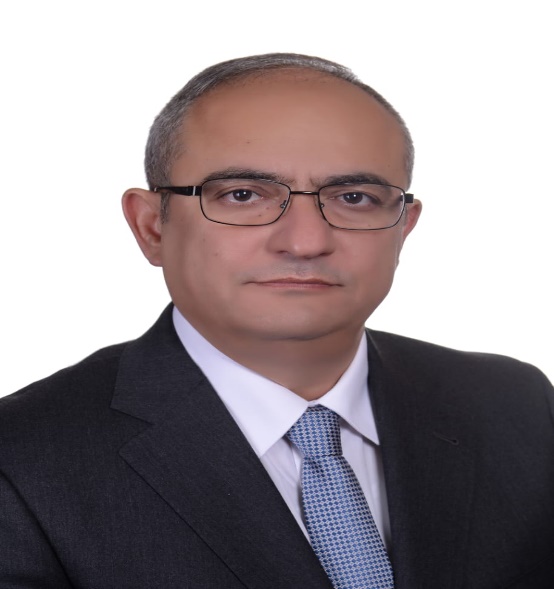 - Last Name    Al  Majali - First Name    Rami- D.O.B 	   13 th  Dec 1967 - Nationality   Jordanian - Status 	   Married  - Address       P.O.Box 460 		    Amman 11947		   Jordan                                              -Tel. Mobile    00 962 799035184- E-Mail         rami.majali@mutah.edu.jo                      rami.almajali@yahoo.comCertificates & Licenses : Bachleor of Medicine M.B.B.S.Jordan University  June  1991.Jordanian Board of  Pediatrics, Jordanian Medical Council March 1997.ECFMG Certificate (USA) December 1998. MRCPCH ( U K, London ) October 2000 .Certificate of  Registration, General Medical Council, UK.Jordanian Board of pediatric hematology oncology from the Jordanian Medical Council.Master degree in Conflict Resolution and Managment from Faculty of International Studies, Unversity of Jordan. June 2019Certificate of Certified Physician Exceutive (CPE) from the American Association for Physician leadership (AAPL), march 2020Postgraduate  Clinical Training : July 1991 - June 1992 : Rotating internship at Al-Basher Hospital Ministry of Health Amman,Jordan .July  1992 - January 1993 : General Medicine Practice in medical units of Jordanian army .January 1993 - January 1997 : pediatric  resident , King Hussein Medical Center, Royal Medical Services (RMS) of Jordan , Amman , Jordan .February 1997 – Oct. 1999 : Assistant specialist in pediatrics, at King Hussein Medical Center & Senior specialist at Princess Haya Hospital (RMS) , Aqaba.October 1999 – October 2000 : Pediatric SHO in Singleton Hospital, Swansea, Wales, UK.October 2000 – January 2003 : General Pediatric Specialist at RMS.January 2003 – February 2005 : Pediatric Hematology / Oncology fellow in King Hussein Medical Center at the RMS of Jordan.March 2005 – August 2005 : Newcastle General Hospital, Bone Marrow Transplant Unit, specialist registrar UK.Septemper 2005 – Septemper 2006 : Royal Vectoria Infirmary Hospital, Newcastle, pediatric and adolecent oncology, specialist registrar UK. Septemper 2006 – Feb.2010 :  King Hussein Medical center, pediatric hematology oncology team.May 15th 2011-June 15th 2011: St. Jude Children's Research Hospital, clinical attachment and observation in leukemia, solid tumours, BMT and brain tumours services USA.Feb.2010- Nov.2016:Queen Rania Alabdallah Children Hospital QRCH, Pediatric hematology oncology consultant.Nov.2015 – August 2019: Head of pediatric hematology oncology and BMT service at QRCH.Nov.2014 – December 2020 : Clinical staff member for medical students of  Faculty of Medicine, University of Jordan.Ocotober  2018 – December 2020 : Accredeite pediatric hematology oncology consultant for training for the arab board of  health specializatins fellowship program.August 2019- December 2020: Head of Militery Cancer Center of the Royal medical Services (RMS) of Jordanian Armed Forces, Amman Jordan.July 2021 – Current : Lecturer ( assistant professor level ) at Muta University, Facult of medicine, pediatric department. Positions Held :Head of the Militery Cancer Center of the Royal medical Services (RMS), Reteired Brigadier General.Head of pediatric hematology oncology and BMT service at RMS.Member of the scientific committee of the Jordanian pediatric hematology oncology subspeciality of the Jordanian Medical Council since 2015.Accredited trainer for the pediatric hematology oncology for training for the arab board of  health specializatinsClinical staff member for medical students of Faculty of Medicine, University of Jordan since 2014.Member of the drug studies committee of the Jordanian Drug and Food Association (JFDA)since October 2018.Lecturer ( assistant professor level ) at Muta University, Facult of medicine, pediatric department currently.Memberships : Jordanian Medical Association.Jordanian Society of Pediatrics.Jordanian Society Of  Pediatric Oncology.MRCPCH ().UKCCSG(UK).American Association for Physician Leadership AAPL.